TEMOS GELADINHO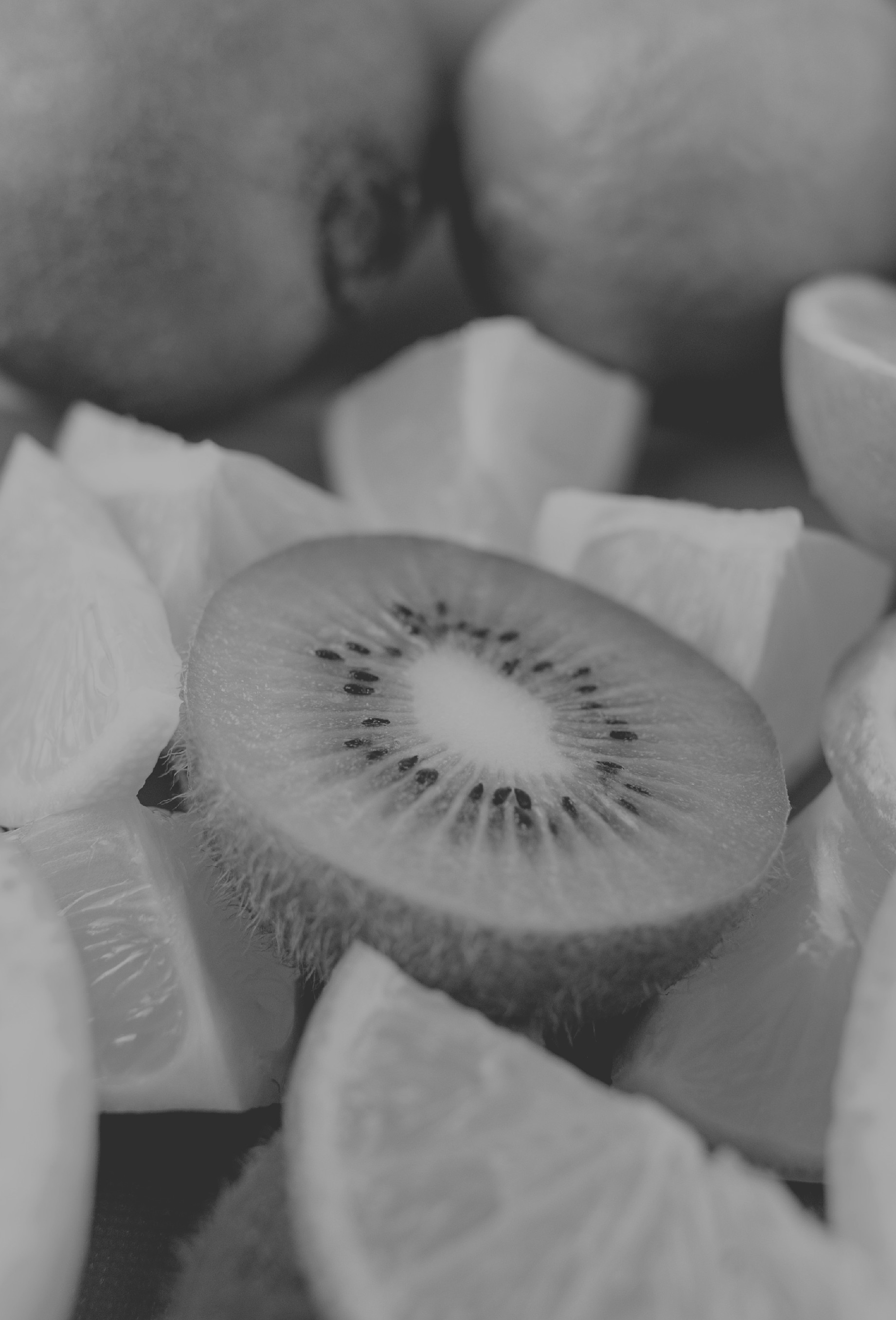 ESCREVA AQUI O HORÁRIODE ATENDIMENTO:VENHA	EXPERIMENTAR!TELEFONE: insira seu contato aqui NOME:  insira seu nome aquiEscrevaumsaboraquiEscrevaumsaboraquiEscrevaumsaboraquiEscrevaumsaboraqui